广西电力职业技术学院家具采购需求表一、报价人资格要求1.国内注册（指按国家有关规定要求注册的）生产或经营本次采购货物或服务的供应商。2.具有履行合同所必需的设备和专业技术能力。3.在经营活动中没有重大违法记录，在“信用中国”网站(www.creditchina.gov.cn)、中国政府采购网(www.ccgp.gov.cn)渠道被列入失信被执行人、重大税收违法失信主体的供应商，不得再参加该采购项目的其他采购活动。4.单位负责人为同一人或者存在直接控股、管理关系的不同供应商，不得参加同一合同项下的采购活动。5.本项目不接受联合体竞标。二、项目采购需求   1.“实质性要求”为采购需求中带“▲”的条款，是指采购文件中已经指明不满足则响应文件作无效响应处理的条款，非“▲”条款允许负偏离的条款数为 0 项，超过则响应无效。2.如全文无“▲”，默认所有条款均需响应。一、采购需求表一、采购需求表一、采购需求表一、采购需求表一、采购需求表一、采购需求表一、采购需求表一、采购需求表项号货物名称主要技术参数及性能（配置）要求数量单位控制单价（元）控制总价（元）建议品牌及型号1三人位主席台一、规格：长2400*宽600*高760mm；▲二、材质：1、基材：采用国标E0级多层实木板，板材厚度桌面≧50mm厚，侧脚≧25mm厚，其它≧18mm厚，多层实木板通过GB/T 9846-2015《普通胶合板》、GB/T 35601-2017《绿色产品评价 人造板和木质地板》、GB 8624-2012《建筑材料及制品燃烧性能分级》、GB/T 2423.22-2012《环境试验 第2部分：试验方法 试验N：温度变化》标准检测合格，合格内容包括但不限于：含水率5-14%，胶合强度≧0.70MPa，浸渍剥离合格，静曲强度（横纹≧20MPa、顺纹≧24MPa），弹性模量（横纹≧3500MPa、顺纹≧5000MPa），甲醛释放量≤0.05mg/m3，高低温试验合格，挥发性有机化合物（72h）合格，可溶性重金属≦100mg/kg，燃烧性能达到B2级。2、贴面：表面采用AAA级胡桃木皮贴面，木皮通过GB18584-2001《室内装饰装修材料 木家具中有害物质限量》、GB/T 17657-2013《人造板及饰面人造板理化性能试验方法》标准检测合格，检测结果包括但不限于以下内容：①甲醛释放量≤1.5mg/L；②含水率：6%～14%；③重金属含量：铅（Pb)≦90mg/kg、镉（Cd）≦75mg/kg、铬（Cr）≦60mg/kg、汞（Hg)≦60mg/kg）。3、表面处理：表面采用国标优质环保油漆4底3面喷涂，底漆、面漆通过GB 18581-2020《木器涂料中有害物质限量》、GB/T 23999-2009《室内装饰装修用水性木器涂料》标准检测合格，检测结果包括但不限于以下内容：工艺材质要求；总铅Pb含量（限色漆、腻子、醇酸清漆）≦90mg/kg；可溶性重金属（镉（Cd）≦75mg/kg 、铬（Cr）≦60mg/kg 、汞（Hg)）≦60mg/kg）；游离甲醛含量≦100mg/kg；（VOC）含量≦300g/L；硬度（擦伤）≧H；光泽（60°）≦65%；苯系物总和含量[限苯、甲苯、二甲苯（含乙苯）]≦250mg/kg。4、五金配件：所有连接件采用锌合金三合一连接件，三合一连接件通过GB/T 28203-2011《家具用连接件技术要求及试验方法》及GB/T 2423.22-2012《环境试验  第2部分：试验方法 试验N：温度变化》标准检测合格，合格内容包括但不限于：外观合格；金属漆膜耐腐蚀理化性能（100h）合格；偏心体抗压强度应≧240N；预埋螺母抗拉强度应≧550N；连接螺杆螺纹与预埋螺母的抗拉强度应≧700N；偏心体与连接螺杆的扭矩≧5.0N˙m；高低温试验合格；三、颜色：胡桃色（颜色可选）。四、参考图片：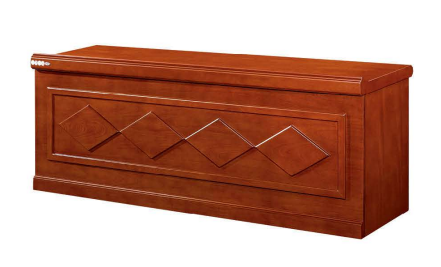 1张38003800无2二人位主席台一、规格：长1600*宽600*高760mm；▲二、材质：1、基材：采用国标E0级多层实木板，板材厚度桌面≧50mm厚，侧脚≧25mm厚，其它≧18mm厚，多层实木板通过GB/T 9846-2015《普通胶合板》、GB/T 35601-2017《绿色产品评价 人造板和木质地板》、GB 8624-2012《建筑材料及制品燃烧性能分级》、GB/T 2423.22-2012《环境试验 第2部分：试验方法 试验N：温度变化》标准检测合格，合格内容包括但不限于：含水率5-14%，胶合强度≧0.70MPa，浸渍剥离合格，静曲强度（横纹≧20MPa、顺纹≧24MPa），弹性模量（横纹≧3500MPa、顺纹≧5000MPa），甲醛释放量≤0.05mg/m3，高低温试验合格，挥发性有机化合物（72h）合格，可溶性重金属≦100mg/kg，燃烧性能达到B2级。2、贴面：表面采用AAA级胡桃木皮贴面，木皮通过GB18584-2001《室内装饰装修材料 木家具中有害物质限量》、GB/T 17657-2013《人造板及饰面人造板理化性能试验方法》标准检测合格，检测结果包括但不限于以下内容：①甲醛释放量≤1.5mg/L；②含水率：6%～14%；③重金属含量：铅（Pb)≦90mg/kg、镉（Cd）≦75mg/kg、铬（Cr）≦60mg/kg、汞（Hg)≦60mg/kg）。3、表面处理：表面采用国标优质环保油漆4底3面喷涂，底漆、面漆通过GB 18581-2020《木器涂料中有害物质限量》、GB/T 23999-2009《室内装饰装修用水性木器涂料》标准检测合格，检测结果包括但不限于以下内容：工艺材质要求；总铅Pb含量（限色漆、腻子、醇酸清漆）≦90mg/kg；可溶性重金属（镉（Cd）≦75mg/kg 、铬（Cr）≦60mg/kg 、汞（Hg)）≦60mg/kg）；游离甲醛含量≦100mg/kg；（VOC）含量≦300g/L；硬度（擦伤）≧H；光泽（60°）≦65%；苯系物总和含量[限苯、甲苯、二甲苯（含乙苯）]≦250mg/kg。4、五金配件：所有连接件采用锌合金三合一连接件，三合一连接件通过GB/T 28203-2011《家具用连接件技术要求及试验方法》及GB/T 2423.22-2012《环境试验  第2部分：试验方法 试验N：温度变化》标准检测合格，合格内容包括但不限于：外观合格；金属漆膜耐腐蚀理化性能（100h）合格；偏心体抗压强度应≧240N；预埋螺母抗拉强度应≧550N；连接螺杆螺纹与预埋螺母的抗拉强度应≧700N；偏心体与连接螺杆的扭矩≧5.0N˙m；高低温试验合格；三、颜色：胡桃色（颜色可选）。四、参考图片：3张32009600无3主席椅一、规格：长680*宽680*高1100mm；▲二材质：1、软包：软包：软包面采用国标一级或同等级西皮覆面，西皮通过GB/T 16799-2018《家具用皮革》标准检测合格，测结果包括但不限于以下内容：西皮厚度≧0.8mm；皮面干擦色牢度达到干擦500次≧4级，湿擦250次≧3/4级，碱性汗液80次≧3/4级；耐光性≧5级；耐折牢度50000次无裂纹；耐磨性cs-10,500,；撕裂力≧20N；可萃取的重金属：铅、镉、汞、锑、砷、镍；游离甲醛≦75mg/kg；挥发性有机化合物（TVOC）≦150mg/kg；可分解有害芳香胺染料。内部采用高弹性聚胺脂高弹阻燃海绵填充，阻燃海绵通过GB/T 10802-2006《通用软质聚醚型聚氨酯泡沫塑料》、QB/T 2280-2016《办公家具 办公椅》、GB 8624-2012《建筑材料及制品燃烧性能分级》、GB 6675.4-2014《玩具安全 第4部分：特定元素的迁移》标准检测合格，合格内容包括但不限于：密度≥25kg/m3，回弹率≥35%，75%压缩永久变形≤5%，湿热老化后拉伸强度≥55KPa，干热老化后拉伸强度≥55KPa，甲醛释放量≤0.120mg/m²h，燃烧性能达 B1 级，恒定负荷反复压陷疲劳性能≤18%，可迁移元素为零。2、扶手脚：采用100%国标橡胶木材质制作，橡胶木通过GB/T 29894-2013《木材鉴别方法通则》、GB/T 16734-1997《中国主要木材名称》、GB/T 3324-2017《木家具通用技术条件》、JC/T2039-2010《抗菌防霉木质装饰板》、GB 8624-2012《建筑材料及制品燃烧性能分级》、GB 18580-2017《室内装饰装修材料 人造板及其制品中甲醛释放限量》标准检测合格，检测结果包含但不限于以下内容：①木材名称；②木材含水率低于9%；③木制件外观；④抗菌性能；⑤防霉性能；⑥燃烧性能B1级；⑦甲醛释放量≦0.124mg/m3；3、表面处理：表面采用国标优质环保油漆4底3面喷涂，底漆、面漆通过GB 18581-2020《木器涂料中有害物质限量》、GB/T 23999-2009《室内装饰装修用水性木器涂料》标准检测合格，检测结果包括但不限于以下内容：工艺材质要求；总铅Pb含量（限色漆、腻子、醇酸清漆）≦90mg/kg；可溶性重金属（镉（Cd）≦75mg/kg 、铬（Cr）≦60mg/kg 、汞（Hg)）≦60mg/kg）；游离甲醛含量≦100mg/kg；（VOC）含量≦300g/L；硬度（擦伤）≧H；光泽（60°）≦65%；苯系物总和含量[限苯、甲苯、二甲苯（含乙苯）]≦250mg/kg。三、颜色：胡桃色+黑色（颜色可选）。四、参考图片：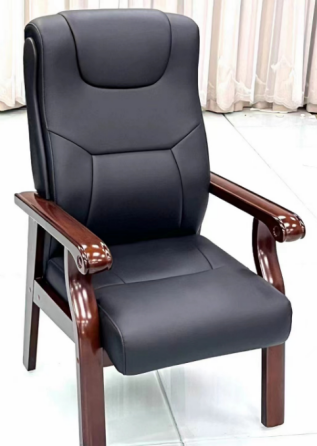 28张49513860无4演讲台规格：780*590*1080mm；
▲二、材质：1、基材：采用环保型高密度中纤密度板,高密度纤维板通过GB/T 31765-2015《高密度纤维板》、GB/T 35601-2017《绿色产品评价 人造板和木质地板》、JC/T 2039-2010《抗菌防霉木质装饰板》、QB/T 4371-2012《家具抗菌性能的评价》、GB 6675.4-2014《玩具安全 第4部分：特定元素的迁移》标准检测合格,检测结果包括但不限于：密度≥ 0.8g/cm3 ，吸水厚度膨胀率≤14%， 甲醛释放量≤ 0.005mg/m3，含水率3.0～13.0%，总挥发性有机化合物 TVOC ≦100μg/m³，抗菌性能：金黄色葡萄球菌抑菌率≥90%，大肠埃希氏菌抑菌率≧90%，防霉菌性能不低于 1 级，可迁移元素为零。2、贴面：表面采用AAA级胡桃木皮贴面，木皮通过GB18584-2001《室内装饰装修材料 木家具中有害物质限量》、GB/T 17657-2013《人造板及饰面人造板理化性能试验方法》标准检测合格，检测结果包括但不限于以下内容：①甲醛释放量≤1.5mg/L；②含水率：6%～14%；③重金属含量：铅（Pb)≦90mg/kg、镉（Cd）≦75mg/kg、铬（Cr）≦60mg/kg、汞（Hg)≦60mg/kg）。3、表面处理：表面采用国标优质环保油漆4底3面喷涂，底漆、面漆通过GB 18581-2020《木器涂料中有害物质限量》、GB/T 23999-2009《室内装饰装修用水性木器涂料》标准检测合格，检测结果包括但不限于以下内容：工艺材质要求；总铅Pb含量（限色漆、腻子、醇酸清漆）≦90mg/kg；可溶性重金属（镉（Cd）≦75mg/kg 、铬（Cr）≦60mg/kg 、汞（Hg)）≦60mg/kg）；游离甲醛含量≦100mg/kg；（VOC）含量≦300g/L；硬度（擦伤）≧H；光泽（60°）≦65%；苯系物总和含量[限苯、甲苯、二甲苯（含乙苯）]≦250mg/kg。4、五金配件：所有连接件采用锌合金三合一连接件，三合一连接件通过GB/T 28203-2011《家具用连接件技术要求及试验方法》及GB/T 2423.22-2012《环境试验  第2部分：试验方法 试验N：温度变化》标准检测合格，合格内容包括但不限于：外观合格；金属漆膜耐腐蚀理化性能（100h）合格；偏心体抗压强度应≧240N；预埋螺母抗拉强度应≧550N；连接螺杆螺纹与预埋螺母的抗拉强度应≧700N；偏心体与连接螺杆的扭矩≧5.0N˙m；高低温试验合格；三、颜色：胡桃色（颜色可选）。四、参考图片：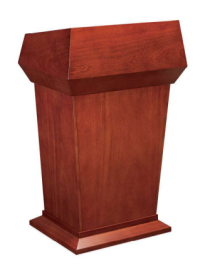 1张19501950无5二人位前排桌1规格：长1600*宽550*高760mm；
▲二、材质：1、基材：采用国标E0级多层实木板，板材厚度桌面≧40mm厚，侧脚≧25mm厚，其它≧15mm厚，多层实木板通过GB/T 9846-2015《普通胶合板》、GB/T 35601-2017《绿色产品评价 人造板和木质地板》、GB 8624-2012《建筑材料及制品燃烧性能分级》、GB/T 2423.22-2012《环境试验 第2部分：试验方法 试验N：温度变化》标准检测合格，合格内容包括但不限于：含水率5-14%，胶合强度≧0.70MPa，浸渍剥离合格，静曲强度（横纹≧20MPa、顺纹≧24MPa），弹性模量（横纹≧3500MPa、顺纹≧5000MPa），甲醛释放量≤0.05mg/m3，高低温试验合格，挥发性有机化合物（72h）合格，可溶性重金属≦100mg/kg，燃烧性能达到B2级。2、贴面：表面采用AAA级胡桃木皮贴面，木皮通过GB18584-2001《室内装饰装修材料 木家具中有害物质限量》、GB/T 17657-2013《人造板及饰面人造板理化性能试验方法》标准检测合格，检测结果包括但不限于以下内容：①甲醛释放量≤1.5mg/L；②含水率：6%～14%；③重金属含量：铅（Pb)≦90mg/kg、镉（Cd）≦75mg/kg、铬（Cr）≦60mg/kg、汞（Hg)≦60mg/kg）。3、表面处理：表面采用国标优质环保油漆4底3面喷涂，底漆、面漆通过GB 18581-2020《木器涂料中有害物质限量》、GB/T 23999-2009《室内装饰装修用水性木器涂料》标准检测合格，检测结果包括但不限于以下内容：工艺材质要求；总铅Pb含量（限色漆、腻子、醇酸清漆）≦90mg/kg；可溶性重金属（镉（Cd）≦75mg/kg 、铬（Cr）≦60mg/kg 、汞（Hg)）≦60mg/kg）；游离甲醛含量≦100mg/kg；（VOC）含量≦300g/L；硬度（擦伤）≧H；光泽（60°）≦65%；苯系物总和含量[限苯、甲苯、二甲苯（含乙苯）]≦250mg/kg。4、五金配件：所有连接件采用锌合金三合一连接件，三合一连接件通过GB/T 28203-2011《家具用连接件技术要求及试验方法》及GB/T 2423.22-2012《环境试验  第2部分：试验方法 试验N：温度变化》标准检测合格，合格内容包括但不限于：外观合格；金属漆膜耐腐蚀理化性能（100h）合格；偏心体抗压强度应≧240N；预埋螺母抗拉强度应≧550N；连接螺杆螺纹与预埋螺母的抗拉强度应≧700N；偏心体与连接螺杆的扭矩≧5.0N˙m；高低温试验合格；三、颜色：胡桃色（颜色可选）。四、参考图片：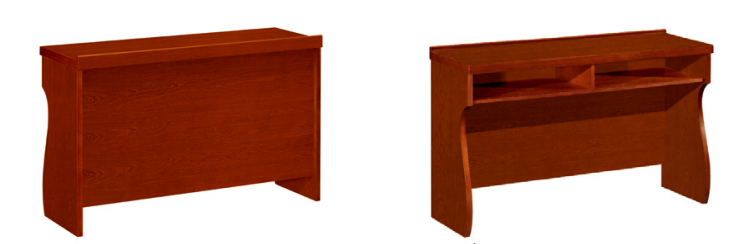 2张25005000无6二人位前排桌2规格：长1800*宽550*高760mm；
▲二、材质：1、基材：采用国标E0级多层实木板，板材厚度桌面≧40mm厚，侧脚≧25mm厚，其它≧15mm厚，多层实木板通过GB/T 9846-2015《普通胶合板》、GB/T 35601-2017《绿色产品评价 人造板和木质地板》、GB 8624-2012《建筑材料及制品燃烧性能分级》、GB/T 2423.22-2012《环境试验 第2部分：试验方法 试验N：温度变化》标准检测合格，合格内容包括但不限于：含水率5-14%，胶合强度≧0.70MPa，浸渍剥离合格，静曲强度（横纹≧20MPa、顺纹≧24MPa），弹性模量（横纹≧3500MPa、顺纹≧5000MPa），甲醛释放量≤0.05mg/m3，高低温试验合格，挥发性有机化合物（72h）合格，可溶性重金属≦100mg/kg，燃烧性能达到B2级。2、贴面：表面采用AAA级胡桃木皮贴面，木皮通过GB18584-2001《室内装饰装修材料 木家具中有害物质限量》、GB/T 17657-2013《人造板及饰面人造板理化性能试验方法》标准检测合格，检测结果包括但不限于以下内容：①甲醛释放量≤1.5mg/L；②含水率：6%～14%；③重金属含量：铅（Pb)≦90mg/kg、镉（Cd）≦75mg/kg、铬（Cr）≦60mg/kg、汞（Hg)≦60mg/kg）。3、表面处理：表面采用国标优质环保油漆4底3面喷涂，底漆、面漆通过GB 18581-2020《木器涂料中有害物质限量》、GB/T 23999-2009《室内装饰装修用水性木器涂料》标准检测合格，检测结果包括但不限于以下内容：工艺材质要求；总铅Pb含量（限色漆、腻子、醇酸清漆）≦90mg/kg；可溶性重金属（镉（Cd）≦75mg/kg 、铬（Cr）≦60mg/kg 、汞（Hg)）≦60mg/kg）；游离甲醛含量≦100mg/kg；（VOC）含量≦300g/L；硬度（擦伤）≧H；光泽（60°）≦65%；苯系物总和含量[限苯、甲苯、二甲苯（含乙苯）]≦250mg/kg。4、五金配件：所有连接件采用锌合金三合一连接件，三合一连接件通过GB/T 28203-2011《家具用连接件技术要求及试验方法》及GB/T 2423.22-2012《环境试验  第2部分：试验方法 试验N：温度变化》标准检测合格，合格内容包括但不限于：外观合格；金属漆膜耐腐蚀理化性能（100h）合格；偏心体抗压强度应≧240N；预埋螺母抗拉强度应≧550N；连接螺杆螺纹与预埋螺母的抗拉强度应≧700N；偏心体与连接螺杆的扭矩≧5.0N˙m；高低温试验合格；三、颜色：胡桃色（颜色可选）。四、参考图片：2张28005600无7三人位前排桌1规格：长2700*宽550*高760mm；
▲二、材质：1、基材：采用国标E0级多层实木板，板材厚度桌面≧40mm厚，侧脚≧25mm厚，其它≧15mm厚，多层实木板通过GB/T 9846-2015《普通胶合板》、GB/T 35601-2017《绿色产品评价 人造板和木质地板》、GB 8624-2012《建筑材料及制品燃烧性能分级》、GB/T 2423.22-2012《环境试验 第2部分：试验方法 试验N：温度变化》标准检测合格，合格内容包括但不限于：含水率5-14%，胶合强度≧0.70MPa，浸渍剥离合格，静曲强度（横纹≧20MPa、顺纹≧24MPa），弹性模量（横纹≧3500MPa、顺纹≧5000MPa），甲醛释放量≤0.05mg/m3，高低温试验合格，挥发性有机化合物（72h）合格，可溶性重金属≦100mg/kg，燃烧性能达到B2级。2、贴面：表面采用AAA级胡桃木皮贴面，木皮通过GB18584-2001《室内装饰装修材料 木家具中有害物质限量》、GB/T 17657-2013《人造板及饰面人造板理化性能试验方法》标准检测合格，检测结果包括但不限于以下内容：①甲醛释放量≤1.5mg/L；②含水率：6%～14%；③重金属含量：铅（Pb)≦90mg/kg、镉（Cd）≦75mg/kg、铬（Cr）≦60mg/kg、汞（Hg)≦60mg/kg）。3、表面处理：表面采用国标优质环保油漆4底3面喷涂，底漆、面漆通过GB 18581-2020《木器涂料中有害物质限量》、GB/T 23999-2009《室内装饰装修用水性木器涂料》标准检测合格，检测结果包括但不限于以下内容：工艺材质要求；总铅Pb含量（限色漆、腻子、醇酸清漆）≦90mg/kg；可溶性重金属（镉（Cd）≦75mg/kg 、铬（Cr）≦60mg/kg 、汞（Hg)）≦60mg/kg）；游离甲醛含量≦100mg/kg；（VOC）含量≦300g/L；硬度（擦伤）≧H；光泽（60°）≦65%；苯系物总和含量[限苯、甲苯、二甲苯（含乙苯）]≦250mg/kg。4、五金配件：所有连接件采用锌合金三合一连接件，三合一连接件通过GB/T 28203-2011《家具用连接件技术要求及试验方法》及GB/T 2423.22-2012《环境试验  第2部分：试验方法 试验N：温度变化》标准检测合格，合格内容包括但不限于：外观合格；金属漆膜耐腐蚀理化性能（100h）合格；偏心体抗压强度应≧240N；预埋螺母抗拉强度应≧550N；连接螺杆螺纹与预埋螺母的抗拉强度应≧700N；偏心体与连接螺杆的扭矩≧5.0N˙m；高低温试验合格；三、颜色：胡桃色（颜色可选）。四、参考图片：1张40004000无8三人位前排桌2规格：长2400*宽550*高760mm；
▲二、材质：1、基材：采用国标E0级多层实木板，板材厚度桌面≧40mm厚，侧脚≧25mm厚，其它≧15mm厚，多层实木板通过GB/T 9846-2015《普通胶合板》、GB/T 35601-2017《绿色产品评价 人造板和木质地板》、GB 8624-2012《建筑材料及制品燃烧性能分级》、GB/T 2423.22-2012《环境试验 第2部分：试验方法 试验N：温度变化》标准检测合格，合格内容包括但不限于：含水率5-14%，胶合强度≧0.70MPa，浸渍剥离合格，静曲强度（横纹≧20MPa、顺纹≧24MPa），弹性模量（横纹≧3500MPa、顺纹≧5000MPa），甲醛释放量≤0.05mg/m3，高低温试验合格，挥发性有机化合物（72h）合格，可溶性重金属≦100mg/kg，燃烧性能达到B2级。2、贴面：表面采用AAA级胡桃木皮贴面，木皮通过GB18584-2001《室内装饰装修材料 木家具中有害物质限量》、GB/T 17657-2013《人造板及饰面人造板理化性能试验方法》标准检测合格，检测结果包括但不限于以下内容：①甲醛释放量≤1.5mg/L；②含水率：6%～14%；③重金属含量：铅（Pb)≦90mg/kg、镉（Cd）≦75mg/kg、铬（Cr）≦60mg/kg、汞（Hg)≦60mg/kg）。3、表面处理：表面采用国标优质环保油漆4底3面喷涂，底漆、面漆通过GB 18581-2020《木器涂料中有害物质限量》、GB/T 23999-2009《室内装饰装修用水性木器涂料》标准检测合格，检测结果包括但不限于以下内容：工艺材质要求；总铅Pb含量（限色漆、腻子、醇酸清漆）≦90mg/kg；可溶性重金属（镉（Cd）≦75mg/kg 、铬（Cr）≦60mg/kg 、汞（Hg)）≦60mg/kg）；游离甲醛含量≦100mg/kg；（VOC）含量≦300g/L；硬度（擦伤）≧H；光泽（60°）≦65%；苯系物总和含量[限苯、甲苯、二甲苯（含乙苯）]≦250mg/kg。4、五金配件：所有连接件采用锌合金三合一连接件，三合一连接件通过GB/T 28203-2011《家具用连接件技术要求及试验方法》及GB/T 2423.22-2012《环境试验  第2部分：试验方法 试验N：温度变化》标准检测合格，合格内容包括但不限于：外观合格；金属漆膜耐腐蚀理化性能（100h）合格；偏心体抗压强度应≧240N；预埋螺母抗拉强度应≧550N；连接螺杆螺纹与预埋螺母的抗拉强度应≧700N；偏心体与连接螺杆的扭矩≧5.0N˙m；高低温试验合格；三、颜色：胡桃色（颜色可选）。2张38007600无9礼堂椅产品外观尺寸 ：长730*宽580mm*高1030mm （尺寸偏差不得超过±10.0mm。）▲二、材质：1、软包面料：采用国标阻燃绒布，阻燃绒布通过FZ/T 01057.1-2007《纺织纤维鉴别试验方法 第1部分：通用说明》、FZ/T 01057.2-2007《纺织纤维鉴别试验方法 第2部分：燃烧法》、FZ/T 01057.3-2007《纺织纤维鉴别试验方法 第3部分：显微镜法》、FZ/T 01057.4-2007《纺织纤维鉴别试验方法 第4部分：溶解法》、GB/T 2910.11-2009《纺织品 定量化学分析 第11部分：纤维素纤维与聚酯纤维的混合物（硫酸法）》、GB/T 14343-2008《化学纤维 长丝线密度试验方法》、GB18401-2010《国家纺织产品基本安全技术规范》、GB/T 4668-1995《机织物密度的测定》、GB/T29256.5-2012《纺织品 机织物结构分析方法 第5部分：织物中拆下纱线线密度的测定》、GB/T 35611-2017《绿色产品评价 纺织产品》、GB 8624-2012《建筑材料及制品燃烧性能分级》、GB/T 19817-2005《纺织品 装饰用织物》、GB/T 2912.1-2009《纺织品 甲醛的测定 第1部分：游离和水解的甲醛（水萃取法）》标准检测合格，检测结果包括但不限于以下内容：纤维含量（%）：聚酯纤维90±3，粘纤10±3，线密度（长丝）经向蓝色：≥10tex,经向亮蓝色≥8tex。[纬向]纬向长丝纱≥49tex，甲醛含量：≤75mg/kg，符合GB18401-2010（C 类）标准，织物密度：经向≥1345根/10CM，纬向≥330根/10CM，线密度[纬向短纤纱}白色纬纱≥65tex,蓝色纬纱≥28tex×2，耐汗渍色牢度(级）：变色≥4，沾色≥4-5，可萃取重金属含量（mg/kg）：可萃取重金属含量(mg/kg)铅≤0.2，镉≤0.1，镍≤1.0锑≤30.0铜≤25.0铬≤1.0钴≤1.0 汞≤0.02六价铬≤0.5，PH值：4.0～8.5，异味：无异味，水洗后扭曲率（%）：≤0.9，断裂强力（N）：经向≥180，纬向≥180，装饰织物燃烧性能：B1级；2、软包海棉：采用高弹性聚胺脂定型海棉(模具一次成型)高弹阻燃海绵填充，海棉厚度靠背≧100mm厚，坐垫≧150mm厚，阻燃海绵通过GB/T 10802-2006《通用软质聚醚型聚氨酯泡沫塑料》、QB/T 2280-2016《办公家具 办公椅》、GB 8624-2012《建筑材料及制品燃烧性能分级》、GB 6675.4-2014《玩具安全 第4部分：特定元素的迁移》标准检测合格，合格内容包括但不限于：密度≥25kg/m3，回弹率≥35%，75%压缩永久变形≤5%，湿热老化后拉伸强度≥55KPa，干热老化后拉伸强度≥55KPa，甲醛释放量≤0.120mg/m²h，燃烧性能达 B1 级，恒定负荷反复压陷疲劳性能≤18%，可迁移元素为零。3、背内板：采用优质实木夹板经模具压注成型，外观成弧形，美观大方，具有曲线美，符合人体工学；4、背外板：采用优质实木多层板经模具压注成型，外型成弧形，厚度≧15mm厚，美观大方，具有曲线美，符合人体工学；5、座外板：采用优质实木多层板经模具压注成型，外型成弧形，厚度≧15mm厚，美观大方，具有曲线美，符合人体工学；外板具有≧110个∮10吸音孔与排气孔；6、中心轴阻尼慢回复机构：采用优质≧φ14mm 优质实心铁轴，经久耐用。回复结构采用线径 ≥m 4mm弹簧；7、扶手框架：采用 ≧2.0mm 厚度冷轧钢板经模具冲压成型，连接角码采用优质冷轧钢经模具冲压折弯90°；8、扶手面：采用橡木扶手,厚度≧25mm，长度≧410mm，宽度80mm。其造型圆润、大气，油漆精细饰面，承托力强，耐冲击，抗变形，有效防止开裂，具有良好的防潮、防腐蚀性能；9、侧板：侧板采用优质密度板表面包布以内插的形式陷插到站脚里，耐磨、防污、不退色，使侧板经久耐用，无法拔落。10、站脚：站脚采用鱼尾形铝合金材质一体压铸成型，带有≧9条加强筋，站脚四周全封闭式结构，采用M8膨胀螺丝固定到地面；11、写字板：采用隐藏式可折叠钢制托架，写字板采用实木多层板材质，厚度≧15mm；12、写字板托盘：长度200mm、宽度110mm、壁厚1.5mm，高度尺寸偏差不得超过±5.0mm；三、颜色：红色（颜色可选）。四、站脚式样图：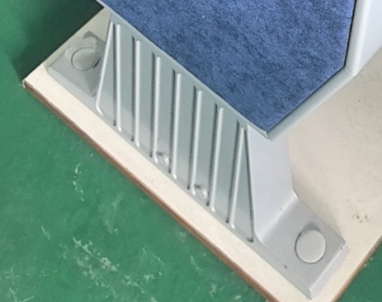 623位687428001无合计合计合计479411二、商务要求表二、商务要求表二、商务要求表二、商务要求表二、商务要求表二、商务要求表二、商务要求表二、商务要求表▲资质要求▲资质要求1、投标人有效的营业执照复印件。2、投标截止之日前半年内投标人连续三个月依法缴纳税收和社会保障资金的相关材料。3、在经营活动中没有重大违法记录，在“信用中国”网站(www.creditchina.gov.cn)、中国政府采购网(www.ccgp.gov.cn)渠道被列入失信被执行人、重大税收违法失信主体的证明材料。4、投标人或投标人所投产品的生产厂家有效的ISO9001质量管理体系认证、ISO14001环境管理体系认证、ISO45001职业健康安全管理体系认证证书，且在有效期内的（证书需提供认监委网站查询有效的截图），所有证书的经营范围内必须包含家具的生产或销售项。1、投标人有效的营业执照复印件。2、投标截止之日前半年内投标人连续三个月依法缴纳税收和社会保障资金的相关材料。3、在经营活动中没有重大违法记录，在“信用中国”网站(www.creditchina.gov.cn)、中国政府采购网(www.ccgp.gov.cn)渠道被列入失信被执行人、重大税收违法失信主体的证明材料。4、投标人或投标人所投产品的生产厂家有效的ISO9001质量管理体系认证、ISO14001环境管理体系认证、ISO45001职业健康安全管理体系认证证书，且在有效期内的（证书需提供认监委网站查询有效的截图），所有证书的经营范围内必须包含家具的生产或销售项。1、投标人有效的营业执照复印件。2、投标截止之日前半年内投标人连续三个月依法缴纳税收和社会保障资金的相关材料。3、在经营活动中没有重大违法记录，在“信用中国”网站(www.creditchina.gov.cn)、中国政府采购网(www.ccgp.gov.cn)渠道被列入失信被执行人、重大税收违法失信主体的证明材料。4、投标人或投标人所投产品的生产厂家有效的ISO9001质量管理体系认证、ISO14001环境管理体系认证、ISO45001职业健康安全管理体系认证证书，且在有效期内的（证书需提供认监委网站查询有效的截图），所有证书的经营范围内必须包含家具的生产或销售项。1、投标人有效的营业执照复印件。2、投标截止之日前半年内投标人连续三个月依法缴纳税收和社会保障资金的相关材料。3、在经营活动中没有重大违法记录，在“信用中国”网站(www.creditchina.gov.cn)、中国政府采购网(www.ccgp.gov.cn)渠道被列入失信被执行人、重大税收违法失信主体的证明材料。4、投标人或投标人所投产品的生产厂家有效的ISO9001质量管理体系认证、ISO14001环境管理体系认证、ISO45001职业健康安全管理体系认证证书，且在有效期内的（证书需提供认监委网站查询有效的截图），所有证书的经营范围内必须包含家具的生产或销售项。1、投标人有效的营业执照复印件。2、投标截止之日前半年内投标人连续三个月依法缴纳税收和社会保障资金的相关材料。3、在经营活动中没有重大违法记录，在“信用中国”网站(www.creditchina.gov.cn)、中国政府采购网(www.ccgp.gov.cn)渠道被列入失信被执行人、重大税收违法失信主体的证明材料。4、投标人或投标人所投产品的生产厂家有效的ISO9001质量管理体系认证、ISO14001环境管理体系认证、ISO45001职业健康安全管理体系认证证书，且在有效期内的（证书需提供认监委网站查询有效的截图），所有证书的经营范围内必须包含家具的生产或销售项。1、投标人有效的营业执照复印件。2、投标截止之日前半年内投标人连续三个月依法缴纳税收和社会保障资金的相关材料。3、在经营活动中没有重大违法记录，在“信用中国”网站(www.creditchina.gov.cn)、中国政府采购网(www.ccgp.gov.cn)渠道被列入失信被执行人、重大税收违法失信主体的证明材料。4、投标人或投标人所投产品的生产厂家有效的ISO9001质量管理体系认证、ISO14001环境管理体系认证、ISO45001职业健康安全管理体系认证证书，且在有效期内的（证书需提供认监委网站查询有效的截图），所有证书的经营范围内必须包含家具的生产或销售项。▲报价要求▲报价要求1、投标人竞价时必须完全响应本文件“采购需求表”中的内容，否则报价无效。2、本项目为总价包干，竞标报价包含货物、货物标准附件、备品备件、专用工具、设备安装辅材、施工辅材、包装、运输、装卸、保险、货到就位的各种费用，以及安装、调试等本文件所列设备材料、功能配置需进行补充完善才能完成本项目的或实际采购中产品材料、功能配置有任何遗漏的费用（含本项目需要但本文件中未列出的设备材料、功能配置）、税金、验收检测费、合理利润、售后服务、技术培训、本文件要求的相关服务及其他所有成本费用，以及合同明示或暗示的所有责任、义务和一般风险等一切费用。1、投标人竞价时必须完全响应本文件“采购需求表”中的内容，否则报价无效。2、本项目为总价包干，竞标报价包含货物、货物标准附件、备品备件、专用工具、设备安装辅材、施工辅材、包装、运输、装卸、保险、货到就位的各种费用，以及安装、调试等本文件所列设备材料、功能配置需进行补充完善才能完成本项目的或实际采购中产品材料、功能配置有任何遗漏的费用（含本项目需要但本文件中未列出的设备材料、功能配置）、税金、验收检测费、合理利润、售后服务、技术培训、本文件要求的相关服务及其他所有成本费用，以及合同明示或暗示的所有责任、义务和一般风险等一切费用。1、投标人竞价时必须完全响应本文件“采购需求表”中的内容，否则报价无效。2、本项目为总价包干，竞标报价包含货物、货物标准附件、备品备件、专用工具、设备安装辅材、施工辅材、包装、运输、装卸、保险、货到就位的各种费用，以及安装、调试等本文件所列设备材料、功能配置需进行补充完善才能完成本项目的或实际采购中产品材料、功能配置有任何遗漏的费用（含本项目需要但本文件中未列出的设备材料、功能配置）、税金、验收检测费、合理利润、售后服务、技术培训、本文件要求的相关服务及其他所有成本费用，以及合同明示或暗示的所有责任、义务和一般风险等一切费用。1、投标人竞价时必须完全响应本文件“采购需求表”中的内容，否则报价无效。2、本项目为总价包干，竞标报价包含货物、货物标准附件、备品备件、专用工具、设备安装辅材、施工辅材、包装、运输、装卸、保险、货到就位的各种费用，以及安装、调试等本文件所列设备材料、功能配置需进行补充完善才能完成本项目的或实际采购中产品材料、功能配置有任何遗漏的费用（含本项目需要但本文件中未列出的设备材料、功能配置）、税金、验收检测费、合理利润、售后服务、技术培训、本文件要求的相关服务及其他所有成本费用，以及合同明示或暗示的所有责任、义务和一般风险等一切费用。1、投标人竞价时必须完全响应本文件“采购需求表”中的内容，否则报价无效。2、本项目为总价包干，竞标报价包含货物、货物标准附件、备品备件、专用工具、设备安装辅材、施工辅材、包装、运输、装卸、保险、货到就位的各种费用，以及安装、调试等本文件所列设备材料、功能配置需进行补充完善才能完成本项目的或实际采购中产品材料、功能配置有任何遗漏的费用（含本项目需要但本文件中未列出的设备材料、功能配置）、税金、验收检测费、合理利润、售后服务、技术培训、本文件要求的相关服务及其他所有成本费用，以及合同明示或暗示的所有责任、义务和一般风险等一切费用。1、投标人竞价时必须完全响应本文件“采购需求表”中的内容，否则报价无效。2、本项目为总价包干，竞标报价包含货物、货物标准附件、备品备件、专用工具、设备安装辅材、施工辅材、包装、运输、装卸、保险、货到就位的各种费用，以及安装、调试等本文件所列设备材料、功能配置需进行补充完善才能完成本项目的或实际采购中产品材料、功能配置有任何遗漏的费用（含本项目需要但本文件中未列出的设备材料、功能配置）、税金、验收检测费、合理利润、售后服务、技术培训、本文件要求的相关服务及其他所有成本费用，以及合同明示或暗示的所有责任、义务和一般风险等一切费用。▲履约保证金▲履约保证金1、按成交总价的2%收取履约保证金。2、签订合同前，按要求转入单位相应对公账户：开户名称：广西电力职业技术学院开户银行：工商银行南宁科园支行银行账号：21021116091001456063、如成交供应商不按双方签订的合同规定履约，则没收其全部履约保证金，履约保证金不足以赔偿损失的，按实际损失赔偿。4、在履约保证金退还日期前，若成交供应商的开户名称、开户银行、账号有变动的，请以书面形式通知履约保证金收取单位，否则由此产生的后果由成交供应商自负。1、按成交总价的2%收取履约保证金。2、签订合同前，按要求转入单位相应对公账户：开户名称：广西电力职业技术学院开户银行：工商银行南宁科园支行银行账号：21021116091001456063、如成交供应商不按双方签订的合同规定履约，则没收其全部履约保证金，履约保证金不足以赔偿损失的，按实际损失赔偿。4、在履约保证金退还日期前，若成交供应商的开户名称、开户银行、账号有变动的，请以书面形式通知履约保证金收取单位，否则由此产生的后果由成交供应商自负。1、按成交总价的2%收取履约保证金。2、签订合同前，按要求转入单位相应对公账户：开户名称：广西电力职业技术学院开户银行：工商银行南宁科园支行银行账号：21021116091001456063、如成交供应商不按双方签订的合同规定履约，则没收其全部履约保证金，履约保证金不足以赔偿损失的，按实际损失赔偿。4、在履约保证金退还日期前，若成交供应商的开户名称、开户银行、账号有变动的，请以书面形式通知履约保证金收取单位，否则由此产生的后果由成交供应商自负。1、按成交总价的2%收取履约保证金。2、签订合同前，按要求转入单位相应对公账户：开户名称：广西电力职业技术学院开户银行：工商银行南宁科园支行银行账号：21021116091001456063、如成交供应商不按双方签订的合同规定履约，则没收其全部履约保证金，履约保证金不足以赔偿损失的，按实际损失赔偿。4、在履约保证金退还日期前，若成交供应商的开户名称、开户银行、账号有变动的，请以书面形式通知履约保证金收取单位，否则由此产生的后果由成交供应商自负。1、按成交总价的2%收取履约保证金。2、签订合同前，按要求转入单位相应对公账户：开户名称：广西电力职业技术学院开户银行：工商银行南宁科园支行银行账号：21021116091001456063、如成交供应商不按双方签订的合同规定履约，则没收其全部履约保证金，履约保证金不足以赔偿损失的，按实际损失赔偿。4、在履约保证金退还日期前，若成交供应商的开户名称、开户银行、账号有变动的，请以书面形式通知履约保证金收取单位，否则由此产生的后果由成交供应商自负。1、按成交总价的2%收取履约保证金。2、签订合同前，按要求转入单位相应对公账户：开户名称：广西电力职业技术学院开户银行：工商银行南宁科园支行银行账号：21021116091001456063、如成交供应商不按双方签订的合同规定履约，则没收其全部履约保证金，履约保证金不足以赔偿损失的，按实际损失赔偿。4、在履约保证金退还日期前，若成交供应商的开户名称、开户银行、账号有变动的，请以书面形式通知履约保证金收取单位，否则由此产生的后果由成交供应商自负。▲合同签订要求▲合同签订要求1、中标结果发出后3个工作日内签订合同，逾期未签约，或未按规定提交履约保证金的，视为拒绝与采购人签订合同，放弃中标资格，采购人有权追究相关责任。2、成交人不得将项目转包，如发现有转包行为，采购人有权按成交候选人推荐顺序确定成交人，也可以重新组织采购。3、采购合同应按照采购文件内容确定的合同主要文本，包括采购标的的技术需求、服务要求、采购数量、商务要求等事项签订采购合。4、成交人拒绝签订采购合同的，不得参加本项目的重招或其他相关采购活动。5、为保证投标人提供的投标材料的真实性，中标人在签订合同时，须提供其投标响应文件中的检测报告原件与响应文件进行核对，以确保中标人所提交的投标材料的真实性，提供的检测报告必须与其提交的投标文件内放置的检测报告一致，如发现有不符合的，视为虚假应标，取消中标资格的同时，追究投标人的法律责任，中标人须按照《中华人民共和国消费者权益保护法》相关规定赔偿采购人，且民事赔偿并不免除违法投标人的行政与刑事责任。6、签订合同后，1个工作日内，中标商须提供以下标的产品样品各1套，所提供的样品必须是与投标人报价的产品生产厂家、品牌、商标、型号、规格、材质一致的全新产品，所提供的样品包括：主席椅1张、二人位前排桌1张、礼堂椅1张，样品交由采购人进行产品质量、材质、规格尺寸、商标、型号等进行核验通过后方可批量生产，若核验不通过，中标商须2日内提供完全符合参数需求的样品，否则视为不能履约，采购方可解除采购合同，所造成的的一切损失由成交方承担。1、中标结果发出后3个工作日内签订合同，逾期未签约，或未按规定提交履约保证金的，视为拒绝与采购人签订合同，放弃中标资格，采购人有权追究相关责任。2、成交人不得将项目转包，如发现有转包行为，采购人有权按成交候选人推荐顺序确定成交人，也可以重新组织采购。3、采购合同应按照采购文件内容确定的合同主要文本，包括采购标的的技术需求、服务要求、采购数量、商务要求等事项签订采购合。4、成交人拒绝签订采购合同的，不得参加本项目的重招或其他相关采购活动。5、为保证投标人提供的投标材料的真实性，中标人在签订合同时，须提供其投标响应文件中的检测报告原件与响应文件进行核对，以确保中标人所提交的投标材料的真实性，提供的检测报告必须与其提交的投标文件内放置的检测报告一致，如发现有不符合的，视为虚假应标，取消中标资格的同时，追究投标人的法律责任，中标人须按照《中华人民共和国消费者权益保护法》相关规定赔偿采购人，且民事赔偿并不免除违法投标人的行政与刑事责任。6、签订合同后，1个工作日内，中标商须提供以下标的产品样品各1套，所提供的样品必须是与投标人报价的产品生产厂家、品牌、商标、型号、规格、材质一致的全新产品，所提供的样品包括：主席椅1张、二人位前排桌1张、礼堂椅1张，样品交由采购人进行产品质量、材质、规格尺寸、商标、型号等进行核验通过后方可批量生产，若核验不通过，中标商须2日内提供完全符合参数需求的样品，否则视为不能履约，采购方可解除采购合同，所造成的的一切损失由成交方承担。1、中标结果发出后3个工作日内签订合同，逾期未签约，或未按规定提交履约保证金的，视为拒绝与采购人签订合同，放弃中标资格，采购人有权追究相关责任。2、成交人不得将项目转包，如发现有转包行为，采购人有权按成交候选人推荐顺序确定成交人，也可以重新组织采购。3、采购合同应按照采购文件内容确定的合同主要文本，包括采购标的的技术需求、服务要求、采购数量、商务要求等事项签订采购合。4、成交人拒绝签订采购合同的，不得参加本项目的重招或其他相关采购活动。5、为保证投标人提供的投标材料的真实性，中标人在签订合同时，须提供其投标响应文件中的检测报告原件与响应文件进行核对，以确保中标人所提交的投标材料的真实性，提供的检测报告必须与其提交的投标文件内放置的检测报告一致，如发现有不符合的，视为虚假应标，取消中标资格的同时，追究投标人的法律责任，中标人须按照《中华人民共和国消费者权益保护法》相关规定赔偿采购人，且民事赔偿并不免除违法投标人的行政与刑事责任。6、签订合同后，1个工作日内，中标商须提供以下标的产品样品各1套，所提供的样品必须是与投标人报价的产品生产厂家、品牌、商标、型号、规格、材质一致的全新产品，所提供的样品包括：主席椅1张、二人位前排桌1张、礼堂椅1张，样品交由采购人进行产品质量、材质、规格尺寸、商标、型号等进行核验通过后方可批量生产，若核验不通过，中标商须2日内提供完全符合参数需求的样品，否则视为不能履约，采购方可解除采购合同，所造成的的一切损失由成交方承担。1、中标结果发出后3个工作日内签订合同，逾期未签约，或未按规定提交履约保证金的，视为拒绝与采购人签订合同，放弃中标资格，采购人有权追究相关责任。2、成交人不得将项目转包，如发现有转包行为，采购人有权按成交候选人推荐顺序确定成交人，也可以重新组织采购。3、采购合同应按照采购文件内容确定的合同主要文本，包括采购标的的技术需求、服务要求、采购数量、商务要求等事项签订采购合。4、成交人拒绝签订采购合同的，不得参加本项目的重招或其他相关采购活动。5、为保证投标人提供的投标材料的真实性，中标人在签订合同时，须提供其投标响应文件中的检测报告原件与响应文件进行核对，以确保中标人所提交的投标材料的真实性，提供的检测报告必须与其提交的投标文件内放置的检测报告一致，如发现有不符合的，视为虚假应标，取消中标资格的同时，追究投标人的法律责任，中标人须按照《中华人民共和国消费者权益保护法》相关规定赔偿采购人，且民事赔偿并不免除违法投标人的行政与刑事责任。6、签订合同后，1个工作日内，中标商须提供以下标的产品样品各1套，所提供的样品必须是与投标人报价的产品生产厂家、品牌、商标、型号、规格、材质一致的全新产品，所提供的样品包括：主席椅1张、二人位前排桌1张、礼堂椅1张，样品交由采购人进行产品质量、材质、规格尺寸、商标、型号等进行核验通过后方可批量生产，若核验不通过，中标商须2日内提供完全符合参数需求的样品，否则视为不能履约，采购方可解除采购合同，所造成的的一切损失由成交方承担。1、中标结果发出后3个工作日内签订合同，逾期未签约，或未按规定提交履约保证金的，视为拒绝与采购人签订合同，放弃中标资格，采购人有权追究相关责任。2、成交人不得将项目转包，如发现有转包行为，采购人有权按成交候选人推荐顺序确定成交人，也可以重新组织采购。3、采购合同应按照采购文件内容确定的合同主要文本，包括采购标的的技术需求、服务要求、采购数量、商务要求等事项签订采购合。4、成交人拒绝签订采购合同的，不得参加本项目的重招或其他相关采购活动。5、为保证投标人提供的投标材料的真实性，中标人在签订合同时，须提供其投标响应文件中的检测报告原件与响应文件进行核对，以确保中标人所提交的投标材料的真实性，提供的检测报告必须与其提交的投标文件内放置的检测报告一致，如发现有不符合的，视为虚假应标，取消中标资格的同时，追究投标人的法律责任，中标人须按照《中华人民共和国消费者权益保护法》相关规定赔偿采购人，且民事赔偿并不免除违法投标人的行政与刑事责任。6、签订合同后，1个工作日内，中标商须提供以下标的产品样品各1套，所提供的样品必须是与投标人报价的产品生产厂家、品牌、商标、型号、规格、材质一致的全新产品，所提供的样品包括：主席椅1张、二人位前排桌1张、礼堂椅1张，样品交由采购人进行产品质量、材质、规格尺寸、商标、型号等进行核验通过后方可批量生产，若核验不通过，中标商须2日内提供完全符合参数需求的样品，否则视为不能履约，采购方可解除采购合同，所造成的的一切损失由成交方承担。1、中标结果发出后3个工作日内签订合同，逾期未签约，或未按规定提交履约保证金的，视为拒绝与采购人签订合同，放弃中标资格，采购人有权追究相关责任。2、成交人不得将项目转包，如发现有转包行为，采购人有权按成交候选人推荐顺序确定成交人，也可以重新组织采购。3、采购合同应按照采购文件内容确定的合同主要文本，包括采购标的的技术需求、服务要求、采购数量、商务要求等事项签订采购合。4、成交人拒绝签订采购合同的，不得参加本项目的重招或其他相关采购活动。5、为保证投标人提供的投标材料的真实性，中标人在签订合同时，须提供其投标响应文件中的检测报告原件与响应文件进行核对，以确保中标人所提交的投标材料的真实性，提供的检测报告必须与其提交的投标文件内放置的检测报告一致，如发现有不符合的，视为虚假应标，取消中标资格的同时，追究投标人的法律责任，中标人须按照《中华人民共和国消费者权益保护法》相关规定赔偿采购人，且民事赔偿并不免除违法投标人的行政与刑事责任。6、签订合同后，1个工作日内，中标商须提供以下标的产品样品各1套，所提供的样品必须是与投标人报价的产品生产厂家、品牌、商标、型号、规格、材质一致的全新产品，所提供的样品包括：主席椅1张、二人位前排桌1张、礼堂椅1张，样品交由采购人进行产品质量、材质、规格尺寸、商标、型号等进行核验通过后方可批量生产，若核验不通过，中标商须2日内提供完全符合参数需求的样品，否则视为不能履约，采购方可解除采购合同，所造成的的一切损失由成交方承担。交付要求交付要求1、所供产品的规格、数量、材质、颜色符合采购需求的规定及采购合同约定的要求，所供产品的外观完好，无严重碰撞、表皮脱落、五金件生锈等明显瑕疵，所供产品结构牢固，无安全隐患。▲2、产品生产及安装完成时间：2024年5月5日前送货至采购人指定地点安装调试完毕并交付使用。 （1）成交方逾期交付货物的，应按逾期交付价值总额每日千分之五的标准向采购方支付违约金，由采购方从待付货款中直接扣除。 （2）成交方逾期时间超过3个日历日仍不能交付的，视为不能履约，采购方可解除采购合同，所造成的的一切损失由成交方承担。（3）报价人提供不合符合同规定的货物/服务，采购人有权拒绝接受，报价人应根据货物不同的特性和要求采取防潮、防雨、防锈、防震、防腐等保护措施，以保证货物安全无损地到达甲方指定地点，报价人应承担因包装不当导致交付的合同标的物受损的责任。（4）安装调试：报价人负责在采购人指定的时间内，按照要求完成货物的安装调试，报价人应严格遵守安全法律法规，采取安全保障措施，保证人员安全。因报价人原因造成的人员伤亡和财产损失，均由报价人承担。（5）中标供应商若不是产品生产厂家，交付时，必须提供产品报价品牌的生产厂家针对此项目的产品代理销售授权书、保证按期供货承诺书及售后服务承诺书。3、交货地点：南宁市邕宁区玉洞大道109号广西电力职业技术学院五象校区。1、所供产品的规格、数量、材质、颜色符合采购需求的规定及采购合同约定的要求，所供产品的外观完好，无严重碰撞、表皮脱落、五金件生锈等明显瑕疵，所供产品结构牢固，无安全隐患。▲2、产品生产及安装完成时间：2024年5月5日前送货至采购人指定地点安装调试完毕并交付使用。 （1）成交方逾期交付货物的，应按逾期交付价值总额每日千分之五的标准向采购方支付违约金，由采购方从待付货款中直接扣除。 （2）成交方逾期时间超过3个日历日仍不能交付的，视为不能履约，采购方可解除采购合同，所造成的的一切损失由成交方承担。（3）报价人提供不合符合同规定的货物/服务，采购人有权拒绝接受，报价人应根据货物不同的特性和要求采取防潮、防雨、防锈、防震、防腐等保护措施，以保证货物安全无损地到达甲方指定地点，报价人应承担因包装不当导致交付的合同标的物受损的责任。（4）安装调试：报价人负责在采购人指定的时间内，按照要求完成货物的安装调试，报价人应严格遵守安全法律法规，采取安全保障措施，保证人员安全。因报价人原因造成的人员伤亡和财产损失，均由报价人承担。（5）中标供应商若不是产品生产厂家，交付时，必须提供产品报价品牌的生产厂家针对此项目的产品代理销售授权书、保证按期供货承诺书及售后服务承诺书。3、交货地点：南宁市邕宁区玉洞大道109号广西电力职业技术学院五象校区。1、所供产品的规格、数量、材质、颜色符合采购需求的规定及采购合同约定的要求，所供产品的外观完好，无严重碰撞、表皮脱落、五金件生锈等明显瑕疵，所供产品结构牢固，无安全隐患。▲2、产品生产及安装完成时间：2024年5月5日前送货至采购人指定地点安装调试完毕并交付使用。 （1）成交方逾期交付货物的，应按逾期交付价值总额每日千分之五的标准向采购方支付违约金，由采购方从待付货款中直接扣除。 （2）成交方逾期时间超过3个日历日仍不能交付的，视为不能履约，采购方可解除采购合同，所造成的的一切损失由成交方承担。（3）报价人提供不合符合同规定的货物/服务，采购人有权拒绝接受，报价人应根据货物不同的特性和要求采取防潮、防雨、防锈、防震、防腐等保护措施，以保证货物安全无损地到达甲方指定地点，报价人应承担因包装不当导致交付的合同标的物受损的责任。（4）安装调试：报价人负责在采购人指定的时间内，按照要求完成货物的安装调试，报价人应严格遵守安全法律法规，采取安全保障措施，保证人员安全。因报价人原因造成的人员伤亡和财产损失，均由报价人承担。（5）中标供应商若不是产品生产厂家，交付时，必须提供产品报价品牌的生产厂家针对此项目的产品代理销售授权书、保证按期供货承诺书及售后服务承诺书。3、交货地点：南宁市邕宁区玉洞大道109号广西电力职业技术学院五象校区。1、所供产品的规格、数量、材质、颜色符合采购需求的规定及采购合同约定的要求，所供产品的外观完好，无严重碰撞、表皮脱落、五金件生锈等明显瑕疵，所供产品结构牢固，无安全隐患。▲2、产品生产及安装完成时间：2024年5月5日前送货至采购人指定地点安装调试完毕并交付使用。 （1）成交方逾期交付货物的，应按逾期交付价值总额每日千分之五的标准向采购方支付违约金，由采购方从待付货款中直接扣除。 （2）成交方逾期时间超过3个日历日仍不能交付的，视为不能履约，采购方可解除采购合同，所造成的的一切损失由成交方承担。（3）报价人提供不合符合同规定的货物/服务，采购人有权拒绝接受，报价人应根据货物不同的特性和要求采取防潮、防雨、防锈、防震、防腐等保护措施，以保证货物安全无损地到达甲方指定地点，报价人应承担因包装不当导致交付的合同标的物受损的责任。（4）安装调试：报价人负责在采购人指定的时间内，按照要求完成货物的安装调试，报价人应严格遵守安全法律法规，采取安全保障措施，保证人员安全。因报价人原因造成的人员伤亡和财产损失，均由报价人承担。（5）中标供应商若不是产品生产厂家，交付时，必须提供产品报价品牌的生产厂家针对此项目的产品代理销售授权书、保证按期供货承诺书及售后服务承诺书。3、交货地点：南宁市邕宁区玉洞大道109号广西电力职业技术学院五象校区。1、所供产品的规格、数量、材质、颜色符合采购需求的规定及采购合同约定的要求，所供产品的外观完好，无严重碰撞、表皮脱落、五金件生锈等明显瑕疵，所供产品结构牢固，无安全隐患。▲2、产品生产及安装完成时间：2024年5月5日前送货至采购人指定地点安装调试完毕并交付使用。 （1）成交方逾期交付货物的，应按逾期交付价值总额每日千分之五的标准向采购方支付违约金，由采购方从待付货款中直接扣除。 （2）成交方逾期时间超过3个日历日仍不能交付的，视为不能履约，采购方可解除采购合同，所造成的的一切损失由成交方承担。（3）报价人提供不合符合同规定的货物/服务，采购人有权拒绝接受，报价人应根据货物不同的特性和要求采取防潮、防雨、防锈、防震、防腐等保护措施，以保证货物安全无损地到达甲方指定地点，报价人应承担因包装不当导致交付的合同标的物受损的责任。（4）安装调试：报价人负责在采购人指定的时间内，按照要求完成货物的安装调试，报价人应严格遵守安全法律法规，采取安全保障措施，保证人员安全。因报价人原因造成的人员伤亡和财产损失，均由报价人承担。（5）中标供应商若不是产品生产厂家，交付时，必须提供产品报价品牌的生产厂家针对此项目的产品代理销售授权书、保证按期供货承诺书及售后服务承诺书。3、交货地点：南宁市邕宁区玉洞大道109号广西电力职业技术学院五象校区。1、所供产品的规格、数量、材质、颜色符合采购需求的规定及采购合同约定的要求，所供产品的外观完好，无严重碰撞、表皮脱落、五金件生锈等明显瑕疵，所供产品结构牢固，无安全隐患。▲2、产品生产及安装完成时间：2024年5月5日前送货至采购人指定地点安装调试完毕并交付使用。 （1）成交方逾期交付货物的，应按逾期交付价值总额每日千分之五的标准向采购方支付违约金，由采购方从待付货款中直接扣除。 （2）成交方逾期时间超过3个日历日仍不能交付的，视为不能履约，采购方可解除采购合同，所造成的的一切损失由成交方承担。（3）报价人提供不合符合同规定的货物/服务，采购人有权拒绝接受，报价人应根据货物不同的特性和要求采取防潮、防雨、防锈、防震、防腐等保护措施，以保证货物安全无损地到达甲方指定地点，报价人应承担因包装不当导致交付的合同标的物受损的责任。（4）安装调试：报价人负责在采购人指定的时间内，按照要求完成货物的安装调试，报价人应严格遵守安全法律法规，采取安全保障措施，保证人员安全。因报价人原因造成的人员伤亡和财产损失，均由报价人承担。（5）中标供应商若不是产品生产厂家，交付时，必须提供产品报价品牌的生产厂家针对此项目的产品代理销售授权书、保证按期供货承诺书及售后服务承诺书。3、交货地点：南宁市邕宁区玉洞大道109号广西电力职业技术学院五象校区。▲验收方法及要求▲验收方法及要求1、采购需求的规定及采购合同约定的附件、工具、技术资料（检测报告）等齐全；提供产品使用说明书、合格证。2、成交人按要求完成交付后，应以书面形式正式向采购人递交验收申请书，采购人收到验收申请书后，按照采购人单位规定流程组织项目验收。3、验收内容应按照合同内容，包括但不限于全部设备、产品、型号、规格、数量、外型、外观、包装及资料、文件等各项服务，并对比封存的样品逐项进行验收，不符合合同内容要求及与封存样品不一致的，采购人有权将所有货物进行退货处理，并追究中标人给采购人造成的时间及人力成本进行赔偿，由此造成的所有损失由成交供应商承担。如符合，则认为验收合格，甲方应在验收单上签字确认。4、在验收过程中发现成交人有违约问题，暂缓资金结算，待违约问题解决后，方可办理资金结算事宜，在此期间，采购人不承担逾期付款责任。1、采购需求的规定及采购合同约定的附件、工具、技术资料（检测报告）等齐全；提供产品使用说明书、合格证。2、成交人按要求完成交付后，应以书面形式正式向采购人递交验收申请书，采购人收到验收申请书后，按照采购人单位规定流程组织项目验收。3、验收内容应按照合同内容，包括但不限于全部设备、产品、型号、规格、数量、外型、外观、包装及资料、文件等各项服务，并对比封存的样品逐项进行验收，不符合合同内容要求及与封存样品不一致的，采购人有权将所有货物进行退货处理，并追究中标人给采购人造成的时间及人力成本进行赔偿，由此造成的所有损失由成交供应商承担。如符合，则认为验收合格，甲方应在验收单上签字确认。4、在验收过程中发现成交人有违约问题，暂缓资金结算，待违约问题解决后，方可办理资金结算事宜，在此期间，采购人不承担逾期付款责任。1、采购需求的规定及采购合同约定的附件、工具、技术资料（检测报告）等齐全；提供产品使用说明书、合格证。2、成交人按要求完成交付后，应以书面形式正式向采购人递交验收申请书，采购人收到验收申请书后，按照采购人单位规定流程组织项目验收。3、验收内容应按照合同内容，包括但不限于全部设备、产品、型号、规格、数量、外型、外观、包装及资料、文件等各项服务，并对比封存的样品逐项进行验收，不符合合同内容要求及与封存样品不一致的，采购人有权将所有货物进行退货处理，并追究中标人给采购人造成的时间及人力成本进行赔偿，由此造成的所有损失由成交供应商承担。如符合，则认为验收合格，甲方应在验收单上签字确认。4、在验收过程中发现成交人有违约问题，暂缓资金结算，待违约问题解决后，方可办理资金结算事宜，在此期间，采购人不承担逾期付款责任。1、采购需求的规定及采购合同约定的附件、工具、技术资料（检测报告）等齐全；提供产品使用说明书、合格证。2、成交人按要求完成交付后，应以书面形式正式向采购人递交验收申请书，采购人收到验收申请书后，按照采购人单位规定流程组织项目验收。3、验收内容应按照合同内容，包括但不限于全部设备、产品、型号、规格、数量、外型、外观、包装及资料、文件等各项服务，并对比封存的样品逐项进行验收，不符合合同内容要求及与封存样品不一致的，采购人有权将所有货物进行退货处理，并追究中标人给采购人造成的时间及人力成本进行赔偿，由此造成的所有损失由成交供应商承担。如符合，则认为验收合格，甲方应在验收单上签字确认。4、在验收过程中发现成交人有违约问题，暂缓资金结算，待违约问题解决后，方可办理资金结算事宜，在此期间，采购人不承担逾期付款责任。1、采购需求的规定及采购合同约定的附件、工具、技术资料（检测报告）等齐全；提供产品使用说明书、合格证。2、成交人按要求完成交付后，应以书面形式正式向采购人递交验收申请书，采购人收到验收申请书后，按照采购人单位规定流程组织项目验收。3、验收内容应按照合同内容，包括但不限于全部设备、产品、型号、规格、数量、外型、外观、包装及资料、文件等各项服务，并对比封存的样品逐项进行验收，不符合合同内容要求及与封存样品不一致的，采购人有权将所有货物进行退货处理，并追究中标人给采购人造成的时间及人力成本进行赔偿，由此造成的所有损失由成交供应商承担。如符合，则认为验收合格，甲方应在验收单上签字确认。4、在验收过程中发现成交人有违约问题，暂缓资金结算，待违约问题解决后，方可办理资金结算事宜，在此期间，采购人不承担逾期付款责任。1、采购需求的规定及采购合同约定的附件、工具、技术资料（检测报告）等齐全；提供产品使用说明书、合格证。2、成交人按要求完成交付后，应以书面形式正式向采购人递交验收申请书，采购人收到验收申请书后，按照采购人单位规定流程组织项目验收。3、验收内容应按照合同内容，包括但不限于全部设备、产品、型号、规格、数量、外型、外观、包装及资料、文件等各项服务，并对比封存的样品逐项进行验收，不符合合同内容要求及与封存样品不一致的，采购人有权将所有货物进行退货处理，并追究中标人给采购人造成的时间及人力成本进行赔偿，由此造成的所有损失由成交供应商承担。如符合，则认为验收合格，甲方应在验收单上签字确认。4、在验收过程中发现成交人有违约问题，暂缓资金结算，待违约问题解决后，方可办理资金结算事宜，在此期间，采购人不承担逾期付款责任。▲售后服务要求▲售后服务要求质保期至少 1 年，自设备验收合格之日起计算。按国家有关产品“三包”规定执行“三包”，质保期内免费维修、更换配件。若在使用的前3个月内，出现非人为操作失误的重大故障，应予以免费换货。保修期满前1个月内中标人应负责一次免费全面检查；质保期满后，以优惠价格提供维修和备件更换，且免除一切手续费。质保期满后，终身维护。1.提供的产品要求是原厂新品，按国家有关产品“三包”规定执行“三包”。2.售后服务保障要求：接到采购人电话报修后，1小时响应，4小时到达故障现场进行排除故障。3.免费送货上门、免费安装调试合格、免费提供现场技术培训（保证使用人员正常操作产品的各种功能）。质保期至少 1 年，自设备验收合格之日起计算。按国家有关产品“三包”规定执行“三包”，质保期内免费维修、更换配件。若在使用的前3个月内，出现非人为操作失误的重大故障，应予以免费换货。保修期满前1个月内中标人应负责一次免费全面检查；质保期满后，以优惠价格提供维修和备件更换，且免除一切手续费。质保期满后，终身维护。1.提供的产品要求是原厂新品，按国家有关产品“三包”规定执行“三包”。2.售后服务保障要求：接到采购人电话报修后，1小时响应，4小时到达故障现场进行排除故障。3.免费送货上门、免费安装调试合格、免费提供现场技术培训（保证使用人员正常操作产品的各种功能）。质保期至少 1 年，自设备验收合格之日起计算。按国家有关产品“三包”规定执行“三包”，质保期内免费维修、更换配件。若在使用的前3个月内，出现非人为操作失误的重大故障，应予以免费换货。保修期满前1个月内中标人应负责一次免费全面检查；质保期满后，以优惠价格提供维修和备件更换，且免除一切手续费。质保期满后，终身维护。1.提供的产品要求是原厂新品，按国家有关产品“三包”规定执行“三包”。2.售后服务保障要求：接到采购人电话报修后，1小时响应，4小时到达故障现场进行排除故障。3.免费送货上门、免费安装调试合格、免费提供现场技术培训（保证使用人员正常操作产品的各种功能）。质保期至少 1 年，自设备验收合格之日起计算。按国家有关产品“三包”规定执行“三包”，质保期内免费维修、更换配件。若在使用的前3个月内，出现非人为操作失误的重大故障，应予以免费换货。保修期满前1个月内中标人应负责一次免费全面检查；质保期满后，以优惠价格提供维修和备件更换，且免除一切手续费。质保期满后，终身维护。1.提供的产品要求是原厂新品，按国家有关产品“三包”规定执行“三包”。2.售后服务保障要求：接到采购人电话报修后，1小时响应，4小时到达故障现场进行排除故障。3.免费送货上门、免费安装调试合格、免费提供现场技术培训（保证使用人员正常操作产品的各种功能）。质保期至少 1 年，自设备验收合格之日起计算。按国家有关产品“三包”规定执行“三包”，质保期内免费维修、更换配件。若在使用的前3个月内，出现非人为操作失误的重大故障，应予以免费换货。保修期满前1个月内中标人应负责一次免费全面检查；质保期满后，以优惠价格提供维修和备件更换，且免除一切手续费。质保期满后，终身维护。1.提供的产品要求是原厂新品，按国家有关产品“三包”规定执行“三包”。2.售后服务保障要求：接到采购人电话报修后，1小时响应，4小时到达故障现场进行排除故障。3.免费送货上门、免费安装调试合格、免费提供现场技术培训（保证使用人员正常操作产品的各种功能）。质保期至少 1 年，自设备验收合格之日起计算。按国家有关产品“三包”规定执行“三包”，质保期内免费维修、更换配件。若在使用的前3个月内，出现非人为操作失误的重大故障，应予以免费换货。保修期满前1个月内中标人应负责一次免费全面检查；质保期满后，以优惠价格提供维修和备件更换，且免除一切手续费。质保期满后，终身维护。1.提供的产品要求是原厂新品，按国家有关产品“三包”规定执行“三包”。2.售后服务保障要求：接到采购人电话报修后，1小时响应，4小时到达故障现场进行排除故障。3.免费送货上门、免费安装调试合格、免费提供现场技术培训（保证使用人员正常操作产品的各种功能）。支付要求支付要求1、本项目为一次性按合同金额全款支付。2、支付方式：验收合格后的5个工作日内，成交人应向采购人发起请款函，并根据合同开具正规等额有效的增值税发票，采购人收到正规等额发票后的15个工作日内一次性进行对公转账支付合同款。1、本项目为一次性按合同金额全款支付。2、支付方式：验收合格后的5个工作日内，成交人应向采购人发起请款函，并根据合同开具正规等额有效的增值税发票，采购人收到正规等额发票后的15个工作日内一次性进行对公转账支付合同款。1、本项目为一次性按合同金额全款支付。2、支付方式：验收合格后的5个工作日内，成交人应向采购人发起请款函，并根据合同开具正规等额有效的增值税发票，采购人收到正规等额发票后的15个工作日内一次性进行对公转账支付合同款。1、本项目为一次性按合同金额全款支付。2、支付方式：验收合格后的5个工作日内，成交人应向采购人发起请款函，并根据合同开具正规等额有效的增值税发票，采购人收到正规等额发票后的15个工作日内一次性进行对公转账支付合同款。1、本项目为一次性按合同金额全款支付。2、支付方式：验收合格后的5个工作日内，成交人应向采购人发起请款函，并根据合同开具正规等额有效的增值税发票，采购人收到正规等额发票后的15个工作日内一次性进行对公转账支付合同款。1、本项目为一次性按合同金额全款支付。2、支付方式：验收合格后的5个工作日内，成交人应向采购人发起请款函，并根据合同开具正规等额有效的增值税发票，采购人收到正规等额发票后的15个工作日内一次性进行对公转账支付合同款。▲其他要求▲其他要求1、竞价时必须上传响应文件并加盖公章（响应的产品必须有品牌型号、生产厂家、品牌商标，参数响应必须完全满足参数要求），响应文件格式详见附件。2、成交人提供的货物或服务如侵犯了第三方合法权益而引发的任何纠纷或诉讼，均由成交人负责交涉且承担全部赔偿责任，包括因知识产权造成采购人的经济损失。3、《采购需求表》中“▲”标技术和商务参数为必须满足项，投标人须以文字的形式逐项响应，响应文件必须提供符合参数要求的投标人或投标产品生产厂家的检测报告复印件，检测报告须是2022年1月1日至今的由国家认可的检测机构出具的最新检测报告，否则投标无效。1、竞价时必须上传响应文件并加盖公章（响应的产品必须有品牌型号、生产厂家、品牌商标，参数响应必须完全满足参数要求），响应文件格式详见附件。2、成交人提供的货物或服务如侵犯了第三方合法权益而引发的任何纠纷或诉讼，均由成交人负责交涉且承担全部赔偿责任，包括因知识产权造成采购人的经济损失。3、《采购需求表》中“▲”标技术和商务参数为必须满足项，投标人须以文字的形式逐项响应，响应文件必须提供符合参数要求的投标人或投标产品生产厂家的检测报告复印件，检测报告须是2022年1月1日至今的由国家认可的检测机构出具的最新检测报告，否则投标无效。1、竞价时必须上传响应文件并加盖公章（响应的产品必须有品牌型号、生产厂家、品牌商标，参数响应必须完全满足参数要求），响应文件格式详见附件。2、成交人提供的货物或服务如侵犯了第三方合法权益而引发的任何纠纷或诉讼，均由成交人负责交涉且承担全部赔偿责任，包括因知识产权造成采购人的经济损失。3、《采购需求表》中“▲”标技术和商务参数为必须满足项，投标人须以文字的形式逐项响应，响应文件必须提供符合参数要求的投标人或投标产品生产厂家的检测报告复印件，检测报告须是2022年1月1日至今的由国家认可的检测机构出具的最新检测报告，否则投标无效。1、竞价时必须上传响应文件并加盖公章（响应的产品必须有品牌型号、生产厂家、品牌商标，参数响应必须完全满足参数要求），响应文件格式详见附件。2、成交人提供的货物或服务如侵犯了第三方合法权益而引发的任何纠纷或诉讼，均由成交人负责交涉且承担全部赔偿责任，包括因知识产权造成采购人的经济损失。3、《采购需求表》中“▲”标技术和商务参数为必须满足项，投标人须以文字的形式逐项响应，响应文件必须提供符合参数要求的投标人或投标产品生产厂家的检测报告复印件，检测报告须是2022年1月1日至今的由国家认可的检测机构出具的最新检测报告，否则投标无效。1、竞价时必须上传响应文件并加盖公章（响应的产品必须有品牌型号、生产厂家、品牌商标，参数响应必须完全满足参数要求），响应文件格式详见附件。2、成交人提供的货物或服务如侵犯了第三方合法权益而引发的任何纠纷或诉讼，均由成交人负责交涉且承担全部赔偿责任，包括因知识产权造成采购人的经济损失。3、《采购需求表》中“▲”标技术和商务参数为必须满足项，投标人须以文字的形式逐项响应，响应文件必须提供符合参数要求的投标人或投标产品生产厂家的检测报告复印件，检测报告须是2022年1月1日至今的由国家认可的检测机构出具的最新检测报告，否则投标无效。1、竞价时必须上传响应文件并加盖公章（响应的产品必须有品牌型号、生产厂家、品牌商标，参数响应必须完全满足参数要求），响应文件格式详见附件。2、成交人提供的货物或服务如侵犯了第三方合法权益而引发的任何纠纷或诉讼，均由成交人负责交涉且承担全部赔偿责任，包括因知识产权造成采购人的经济损失。3、《采购需求表》中“▲”标技术和商务参数为必须满足项，投标人须以文字的形式逐项响应，响应文件必须提供符合参数要求的投标人或投标产品生产厂家的检测报告复印件，检测报告须是2022年1月1日至今的由国家认可的检测机构出具的最新检测报告，否则投标无效。